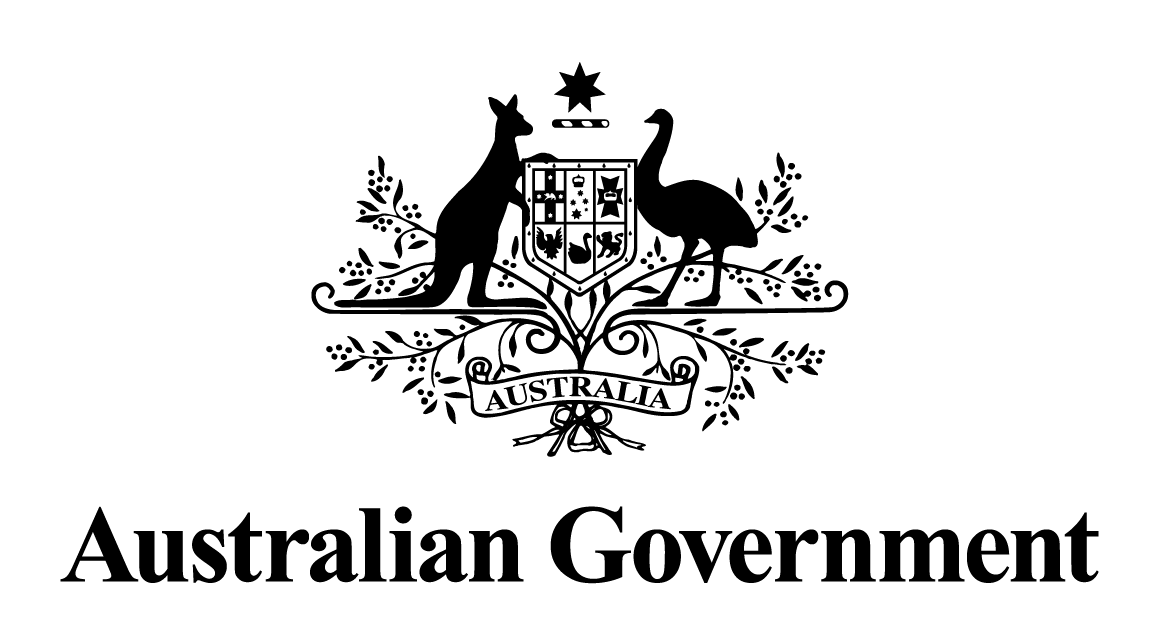 Australian Government response to the 
  report:May 2024Response to the recommendationsRecommendation 1The committee recommends that ASIC devise and conduct, alongside or within its current Audit Inspection Program, a study which will generate results which are comparable over time to reflect changes in audit quality.Australian Government response The Government notes this recommendation. However, given the passage of time since this report was tabled, a substantive Government response is no longer appropriate.Recommendation 2The committee recommends that ASIC work with the International Organisation of Securities Commissions to conduct a comparative analysis of integrity and anti-corruption measures being undertaken in similar jurisdictions.Australian Government response The Government notes this recommendation. However, given the passage of time since this report was tabled, a substantive Government response is no longer appropriate. 